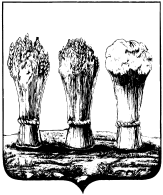 ПЕНЗЕНСКАЯ ГОРОДСКАЯ ДУМАРЕШЕНИЕ         ________________ 								                                     № ______________ПроектО передаче Региональной общественной организации «Татарская национально-культурная автономия Пензенской области» в безвозмездное пользование муниципального имущества,расположенного по адресу: г. Пенза, ул. Кулакова, 1На основании Федерального закона от 06.10.2003 №131-ФЗ «Об общих принципах организации местного самоуправления в Российской Федерации», статьи 17.1 Федерального закона от 26.07.2006 № 135-ФЗ «О защите конкуренции», Положения «О порядке управления и распоряжения имуществом, находящимся в муниципальной собственности города Пензы», утвержденным решением Пензенской городской Думы от 26.06.2009 №78-7/5,  и руководствуясь статьей 22 Устава города Пензы, Пензенская городская Дума решила:	Передать Региональной общественной организации «Татарская национально-культурная автономия Пензенской области» в безвозмездное пользование часть здания, расположенного по адресу: г. Пенза, ул. Кулакова, 1, общей площадью 226,6 кв.м (литер А, 1 этаж, номера помещений на поэтажном плане: 1-17; литер А, антресоль, номера помещений на поэтажном плане: 1-8), для ведения уставной деятельности сроком на 20 лет. Глава города							                       Н.М. Тактаров